Тема исследовательской работы:«Велика Отечественная война в истории моей семьи»Автор: Ларионов Даниил 3 класс, ГБОУ ООШ с.Красные КлючиРуководитель:Горячева Татьяна Ивановна,учитель начальных классовКрасные Ключи2020 годСодержание ВведениеI………………………………………………………. 3Актуальность исследования……………………………………. 3Цель………………………………………………………………. 3Задачи исследования……………………………………………. 3Гипотеза исследования………………………………………….. 3Основная часть II………………………………………………… 4Глава 2.1………………………………………………………….. 4Глава 2.2………………………………………………………….. 4Глава 2.3………………………………………………………….  4 Заключение III…………………………………………………… 5 Список литературы……………………………………………… 6 Приложение……………………………………………………..  7IВведениеАктуальность исследования:В этом году наша страна празднует 75-летие со дня Победы над фашистскими захватчиками. В классе мы разработали план мероприятий, посвященных этой дате. Мы с классным руководителем нарисовали рисунки, выпустили стенгазету. Я задумался о том, а какой вклад в Великую Победу внесла моя семья? Что делали мои родственники во время Великой Отечественной войны?Тема моей исследовательской работы, в центре которой – моя семья по папиной линии в годы Великой Отечественной войны, актуальна и в наши дни, потому что многие ученики мало знают историю родного края, историю своих семей, а в ходе исследования я узнал много нового о войне 1941-1945 года, о родных мне людях.Цель:Собрать и проанализировать весь имеющийся в семейном архиве материал, связанный с историей моей семьи в годы Великой Отечественной войны Задачи исследования:1. Изучить весь имеющийся в семейном архиве материал, связанный с историей моей семьи в годы Великой Отечественной войны.2. Проанализировать имеющийся материал. 3. Рассказать своему классу об истории моей семьи в годы Великой Отечественной войны.Гипотеза исследования:В ходе исследовательской работы  необходимо доказать нашу гипотезу  о том, что:- Великая Отечественная война вторглась в судьбы наших родственников и оставила неизгладимый след;- все наши родные, жившие в сороковые годы, вложили свой личный весомый вклад в Победу над Германией.3II Основная часть:Война... Что такое «война»? Её я видел только в кино, и читал про неё в книгах. Но я точно знаю, что это горе и слёзы. Война постучала в каждый дом, затронула многие семьи. Из каждой семьи на фронт ушли отцы и дети, мужья, бабушки и дедушки,братья и сестры. Так, война не обошла стороной и мою семью. Эту историю я знаю из рассказов моего дедушки и бабушки.Мои прабабушка и прадедушка — одни из немногих, пройдя дорогами фронта, вернулись живыми. Глава2.1Мой прадедушка, Ларионов Иван Григорьевич родился 11 июля 1921 году в селе Красные Ключи, Подбельского района, Куйбышевской области(см. приложение фото 1).Это дедушка моего папы. Я не мог расспросить его сам. Он умер далеко до моего рождения. Со слов моего дедушки Иван Григорьевич после окончания  Бугрусланского фельдшерско-акушерской школы в 1940 году был призван в армию. Когда началась война, прадедушка был красноармейцем, так он служил до 20 февраля 1941 года. В марте 1941 года по 4 апреля 1942 года был старшим инструктором. Обучал молодых девушек и юношей оказывать первую помощь раненым. С апреля 1942 года по 1944 год служил санинструктором. С 1944 по20 августа 1946 года командовал взводом носильщиков санитарной роты.Мой прадедушка участвовал в войне с Японией. Награждён медалью «За победу над Японией» 30 сентября 1946 года.Был уволен в отставку 30 декабря 1956 года, приказ Главкома СВ №05863Военных фотографий в семейном архиве я не нашёл. Сохранился только военный билет.(см. приложение фото 3)Глава2.2Моя прабабушка Зоя Михайловна (Лунёва)Ларионова родилась в 1920 году 5 ноября. Зоя Михайловна прошла всю войну(см. приложение фото2).Её призвали на службу в  сентябре1941года с Подбельского военкомата в качестве медицинской сестры и отправили служить в Эвакогоспиталь  №3923 Южно- Уральского Военного округа. Служила она там по сентябрь 1943 г.С сентября 1943 года по декабрь1944 года - старшая медсестра Эвакогоспиталя № 3923 Одесского Военного округа.С декабря 1944 года по февраль 1945 года – старшая медсестра Эвакогоспиталя №3923  III Украинского фронта. С февраля 1945 года по июль1945 года пришлось воевать ей на II Украинском фронте. Она была старшей медсестрой в звании младшего лейтенанта медицинской службы.С июля 1945 года по  ноябрь 1945 года – старшая медсестра Эвакогоспиталя № 3923 Прикарпатского военного округа.Победу встретила в Вене.Указом Президиума Верховного Совета СССР от 9 мая 1945 года была награждена «Медалью за победу над Германией 1941-1945год».Была уволена в запас в звании младшего лейтенанта  медицинской службы приказ №0501 от 26.11.1945 года.4К сожалению военных фотографий, в семейном архиве я не нашёл. Зато сохранился военный билет моей  прабабушки(см. приложение фото 3).Я считаю, что моя прабабушка как и прадедушка настоящие герои. Я ими горжусь!Глава 2.3После Победы в 1945 году моя прабабушка Зоя Михайловна встретила моего прадедушку Ивана Григорьевича. Поженились.  Родились у них две дочки и мой дедушка. Всего детей было трое. Проработала прабабушка всю жизнь медсестрой. Она очень любила свою работу, помогала  людям, делала добро и сама получала от этого удовольствие.  Прадедушка до пенсии работал фельдшером. Лечил людей.Прадедушка Ларионов Иван Григорьевич умер летом в 1990 году.Прабабушки не стало осенью 1999года.III ЗаключениеВ своей исследовательской работе я ставил цель:изучить семейный архив, связанный с историей моей семьи в годы Великой Отечественной войны. Цель работы достигнута, гипотеза исследования доказана: семья Ларионовых внесла свой вклад в Победу в Великой Отечественной войне.В завершении моего исследования я понял, насколько совместная работа еще более сближает родных людей. Мы должны всегда помнить, какой ценой досталась победа нашей страны. Войну хочется забыть! Трудно человеку жить с таким грузом воспоминаний… Но забывать ее нельзя!!! Память жива в нас. Она находит множество путей, чтобы не покинуть нашу душу. Она соединяет прошлое и будущее. Память поколений – залог будущего мира на Земле. Наш святой долг помнить уроки войны, ее героев, ее рядовых и полководцев, детей и женщин, стариков, простых людей, пришедших в этот мир для созидания, чтобы строить, создавать, растить, любить…. Не забудем, потому что наша память - это предостережение против угрозы новой войны. Вечная слава и вечная память героям! Свят и бессмертен их подвиг!5СПИСОК ЛИТЕРАТУРЫКнига памяти Самарская область Том 27Семейный архив6ПриложениеФото 1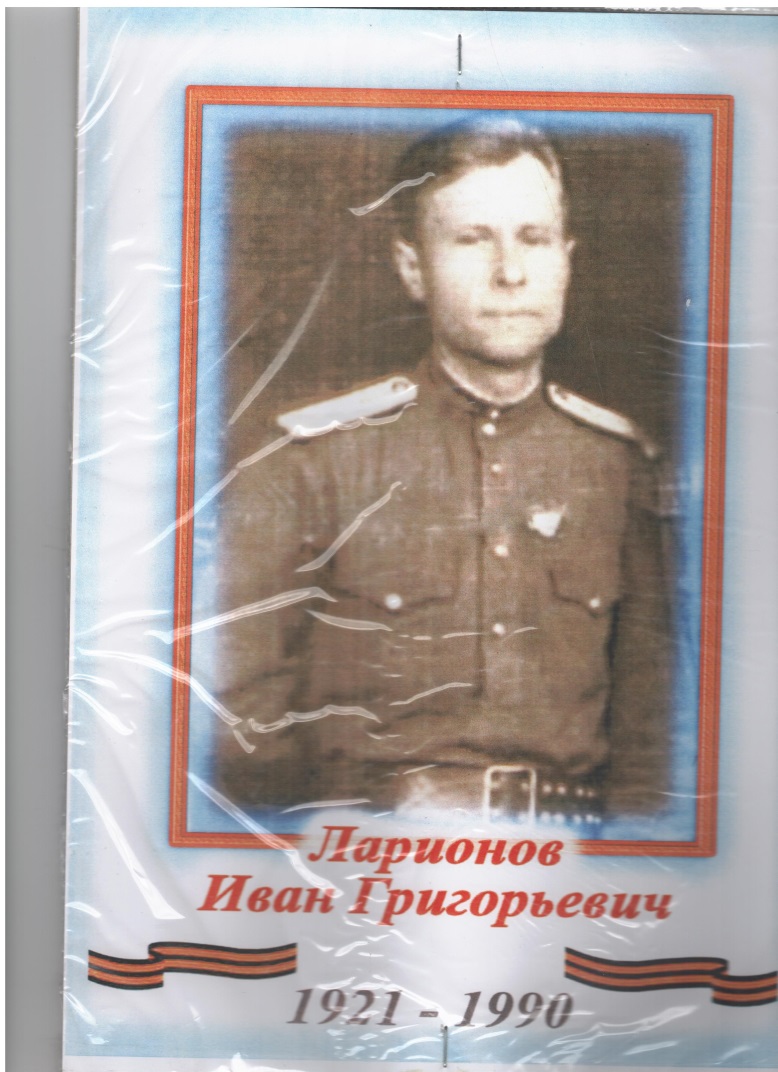 Фото 2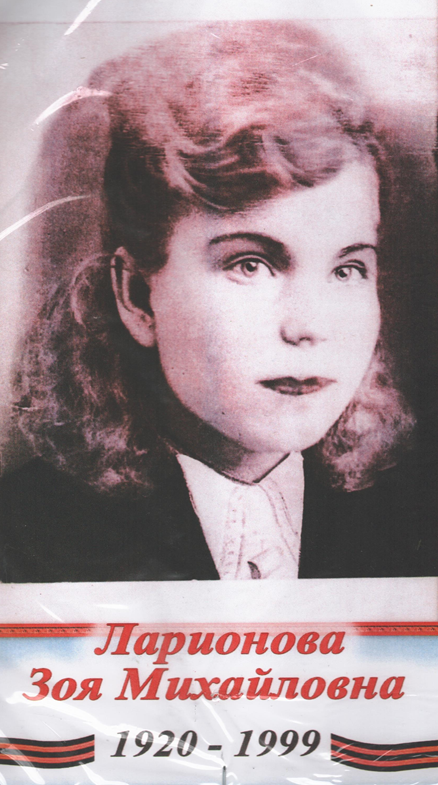 7Фото 3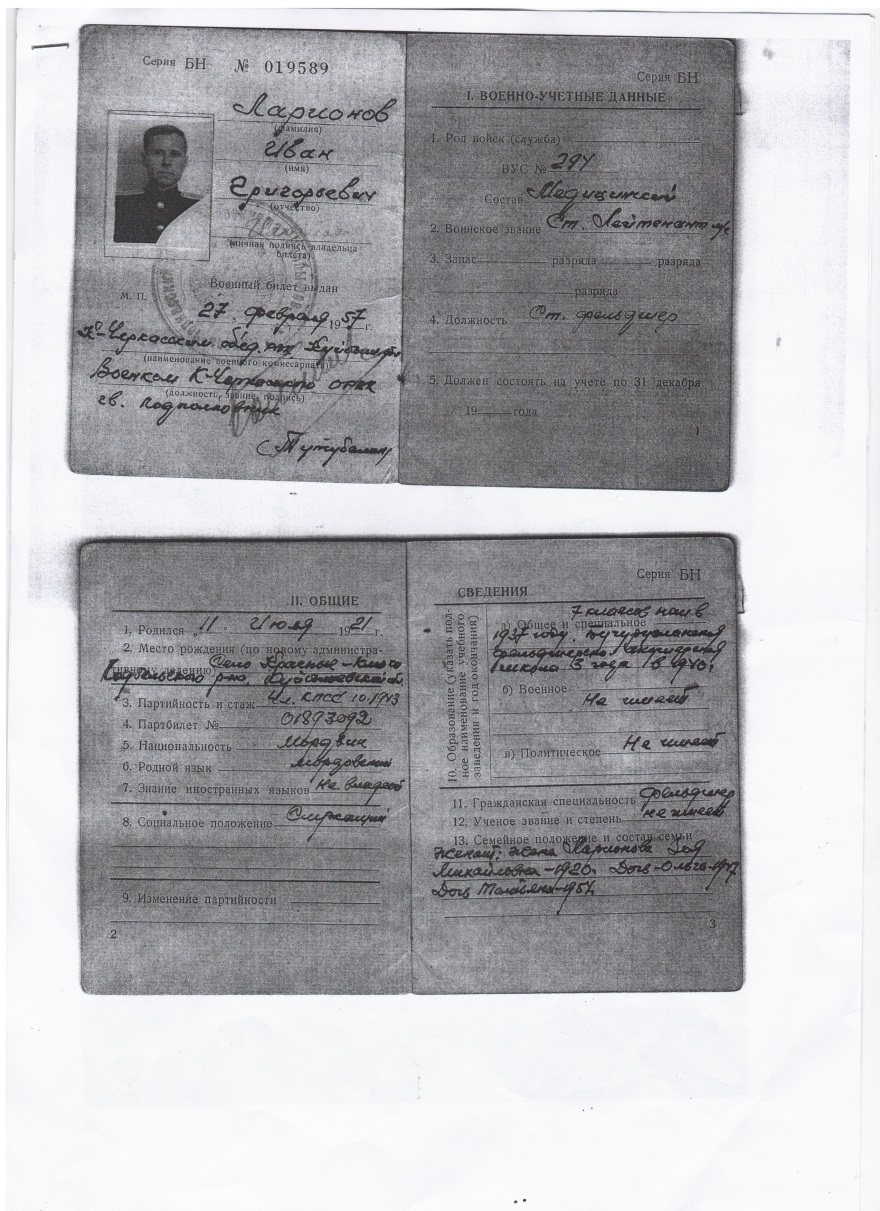 Фото 4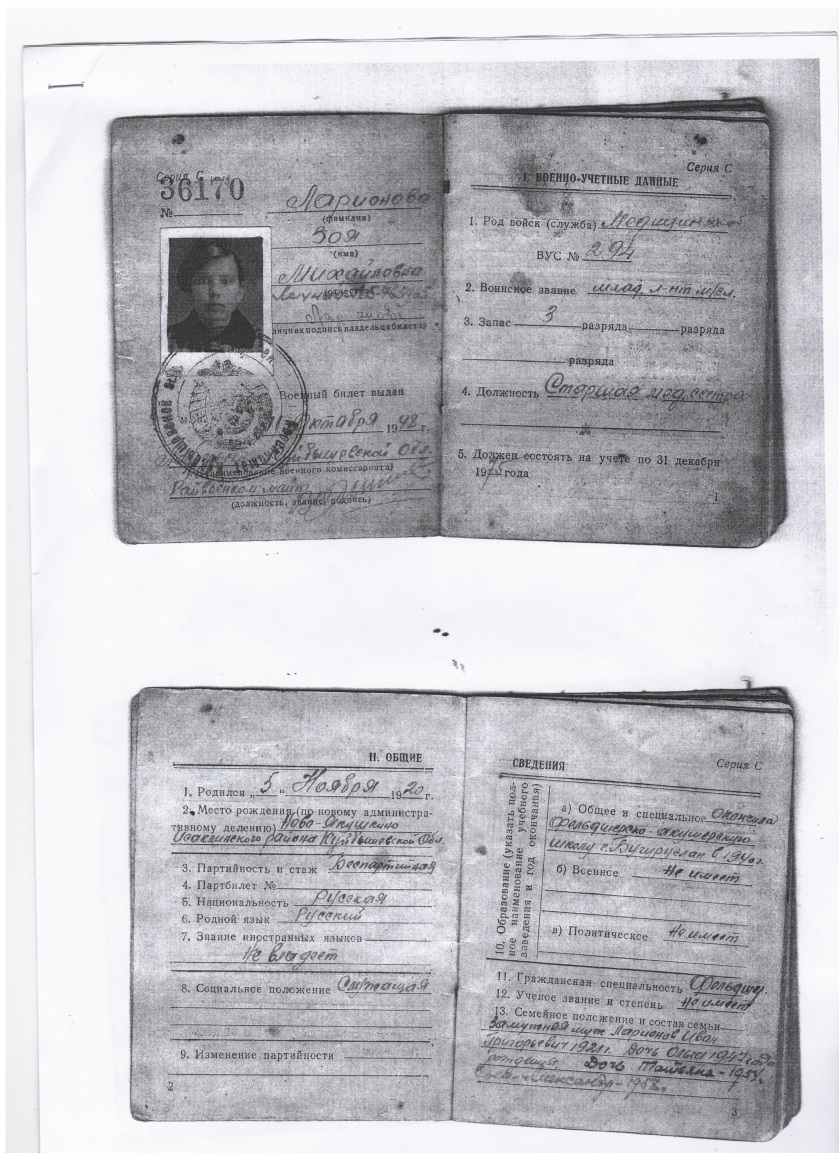 